В рамках реализации стратегии поддержки добровольческой деятельности в сфере охраны здоровья по Республике Ингушетия активную помощь в развитии и поддержке регионального отделения ВОД «Волонтеры-медики» оказывает Яндиева Р.А.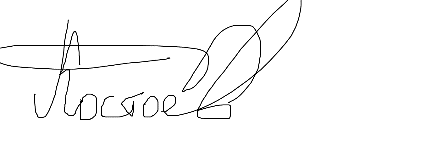 Региональный координатор                				                    М. И. КостоевИсполнитель                                                            Костоев Магомед Исаевич 
Номер тел. 89280901592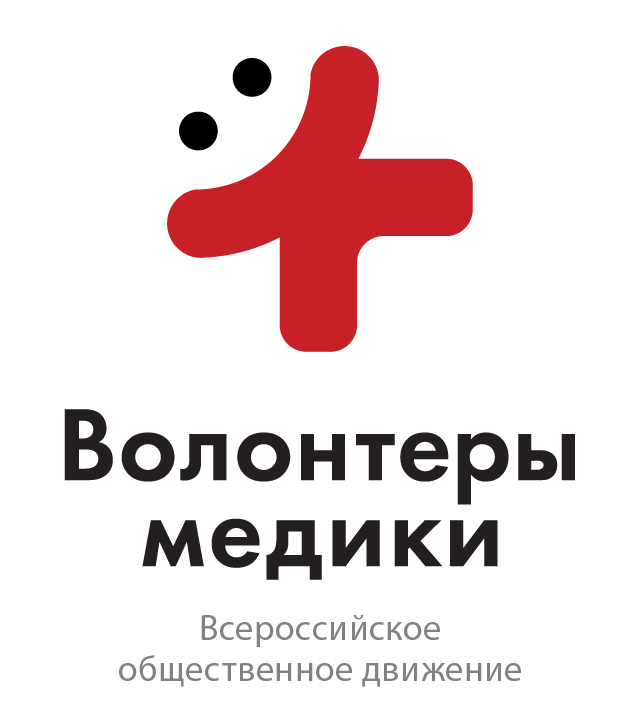 Всероссийское общественное движение добровольцев в сфере здравоохранения «Волонтеры-медики»101000, г. Москва, ул. Мясницкая, дом 17, строение 1, этаж 5, помещение IIОГРН: 1177700004415 ИНН: 7706447322Тел. 8 (495) 796-03-06; волонтеры-медики.рф_________________№___________На №___________от 16.12.2019г.Министерству здравоохранения Республики Ингушетия       